visit twinkl.com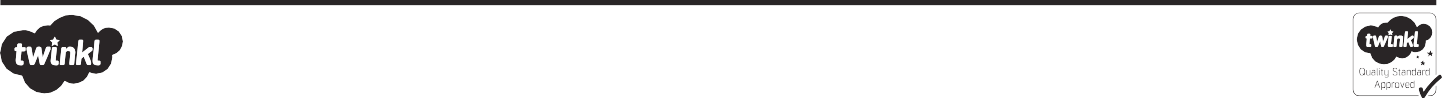 Cut out the cards and order the numbers starting from the smallest to the biggest.visit twinkl.comCut out the cards and order the numbers starting from the smallest to the biggest.visit twinkl.comCut out the cards and order the numbers starting from the smallest to the biggest.